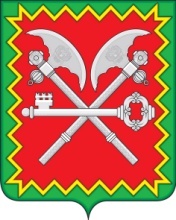 АДМИНИСТРАЦИЯ ГОРОДСКОГО ПОСЕЛЕНИЯ - ПОСЕЛОК КОЗЛОВОТВЕРСКАЯ ОБЛАСТЬ КОНАКОВСКИЙ РАЙОН===================================================ПОСТАНОВЛЕНИЕ23.01.2020                                пгт. Козлово		                              № 11 Об утверждении Правил обустройства мест (площадок) накопления твердых коммунальных отходов и ведения их реестра на территории муниципального образования городское поселение – поселок Козлово Конаковского района Тверской области         В соответствии с Федеральным законом от 06.10.2003 № 131-ФЗ «Об общих принципах организации местного самоуправления в Российской Федерации», Федеральным законом от 24.06.1998 № 89-ФЗ «Об отходах производства и потребления», Федеральным законом от 31.12.2017 № 503-ФЗ «О внесении изменений в Федеральный закон «Об отходах производства и потребления» и отдельные законодательные акты Российской Федерации», постановлением правительства Российской Федерации от 31.08.2018 № 1039 «Об утверждении Правил обустройства мест (площадок) накопления твердых коммунальных отходов и ведения их реестра», руководствуясь Уставом муниципального образования городское поселение – поселок Козлово Конаковского района Тверской области, ПОСТАНОВЛЯЮ:Утвердить  Правила обустройства мест (площадок) накопления твердых коммунальных отходов и ведения их реестра на территории муниципального образования городское поселение – поселок Козлово Конаковского района Тверской области (Приложение № 1).Утвердить форму заявки для заявителей о согласовании с Муниципальным учреждением Администрация Муниципального образования городское поселение – поселок Козлово Конаковского района Тверской области места (площадки) накопления твердых коммунальных отходов на территории муниципального образования городское поселение – поселок Козлово Конаковского района Тверской области  (Приложение № 2).Утвердить форму заявки для включения сведений о месте (площадке) накопления твердых коммунальных отходов в реестр на территории муниципального образования городское поселение – поселок Козлово Конаковского района  Тверской области (приложение № 3).Настоящее постановление вступает в силу со дня его обнародования.Контроль за исполнением настоящего постановления оставляю за собой.Глава городскогопоселения - поселок Козлово 				                О.В. ФирсоваПриложение № 1 к постановлению Администрациигородского поселения – поселок Козловоот 23.01.2020 № 11
Правила обустройства мест (площадок) накопления твердых коммунальных отходов и ведения их реестра на территории городского поселения – поселок Козлово Конаковского района Тверской областиОбщие положения		1. Настоящие Правила определяют порядок создания мест (площадок) накопления твердых коммунальных отходов, правила формирования и ведения реестра мест (площадок) накопления твердых коммунальных отходов, требования к содержанию указанного реестра.   
		2. Места (площадки) накопления твердых коммунальных отходов должны соответствовать требованиям законодательства Российской Федерации в области санитарно-эпидемиологического благополучия населения и иного законодательства Российской Федерации, а также правилам благоустройства муниципальных образований.II. Порядок создания мест (площадок) накопления твердых коммунальных отходов        1. Места (площадки) накопления твердых коммунальных отходов создаются Муниципальным учреждением Администрация Муниципального образования городское поселение – поселок Козлово (далее – Администрация), за исключением установленных законодательством Российской Федерации случаев, когда такая обязанность лежит на других лицах. Администрация создает места (площадки) накопления твердых коммунальных отходов путем принятия решения в соответствии с требованиями правил благоустройства муниципального образования, требованиями законодательства Российской Федерации в области санитарно-эпидемиологического благополучия населения и иного законодательства Российской Федерации, устанавливающего требования к местам (площадкам) накопления твердых коммунальных отходов.	2. В случае если в соответствии с законодательством Российской Федерации обязанность по созданию места (площадки) накопления твердых коммунальных отходов лежит на других лицах, такие лица согласовывают создание места (площадки) накопления твердых коммунальных отходов с Администрацией  (далее - заявитель, уполномоченный орган) на основании письменной заявки, форма которой устанавливается уполномоченным органом (далее - заявка). 	3. Уполномоченный орган рассматривает заявку в срок не позднее 10 календарных дней со дня ее поступления.  	4. В целях оценки заявки на предмет соблюдения требований законодательства Российской Федерации в области санитарно-эпидемиологического благополучия населения к местам (площадкам) накопления твердых коммунальных отходов уполномоченный орган запрашивает позицию соответствующего территориального органа федерального органа исполнительной власти, уполномоченного осуществлять федеральный государственный санитарно-эпидемиологический надзор (далее - запрос).       По запросу уполномоченного органа территориальный орган федерального органа исполнительной власти, уполномоченного осуществлять федеральный государственный санитарно-эпидемиологический надзор, подготавливает заключение и направляет его в уполномоченный орган в срок не позднее 5 календарных дней со дня поступления запроса. 
      В случае направления запроса срок рассмотрения заявки может быть увеличен по решению уполномоченного органа  до 20 календарных дней, при этом заявителю не позднее 3 календарных дней со дня принятия такого решения уполномоченным органом направляется соответствующее уведомление. 
	5. По результатам рассмотрения заявки уполномоченный орган принимает решение о согласовании или отказе в согласовании создания места (площадки) накопления твердых коммунальных отходов. 
	6. Основаниями отказа уполномоченного органа в согласовании создания места (площадки) накопления твердых коммунальных отходов являются: а) несоответствие заявки установленной форме; б) несоответствие места (площадки) накопления твердых коммунальных отходов требованиям правил благоустройства городского поселения – поселок Козлово, требованиям законодательства Российской Федерации в области санитарно-эпидемиологического благополучия населения, иного законодательства Российской Федерации, устанавливающего требования к местам (площадкам) накопления твердых коммунальных отходов. 	7. О принятом решении уполномоченный орган уведомляет заявителя в срок, установленный пунктами 5 и 6 настоящих Правил. В решении об отказе в согласовании создания места (площадки) накопления твердых коммунальных отходов в обязательном порядке указывается основание такого отказа. 8. После устранения основания отказа в согласовании создания места (площадки) накопления твердых коммунальных отходов заявитель вправе повторно обратиться в уполномоченный орган за согласованием создания места (площадки) накопления твердых коммунальных отходов в порядке, установленном настоящим разделом Правил.III. Правила формирования и ведения реестра мест (площадок) накопления твердых коммунальных отходов, требования к его содержанию	1. Реестр мест (площадок) накопления твердых коммунальных отходов (далее - реестр) представляет собой базу данных о местах (площадках) накопления твердых коммунальных отходов. 	2. Реестр ведется на бумажном носителе и в электронном виде уполномоченным органом. Сведения в реестр вносятся уполномоченным органом в течение 5 рабочих дней со дня принятия решения о внесении в него сведений о создании места (площадки) накопления твердых коммунальных отходов.  	3. В течение 10 рабочих дней со дня внесения в реестр сведений о создании места (площадки) накопления твердых коммунальных отходов такие сведения размещаются уполномоченным органом на его официальном сайте в информационно-телекоммуникационной сети "Интернет", а при его отсутствии - на официальном сайте органа исполнительной власти субъекта Российской Федерации, являющегося стороной соглашения об организации деятельности по обращению с твердыми коммунальными отходами с региональным оператором по обращению с твердыми коммунальными отходами, в информационно-телекоммуникационной сети "Интернет" с соблюдением требований законодательства Российской Федерации о персональных данных. Указанные сведения должны быть доступны для ознакомления неограниченному кругу лиц без взимания платы. 	4. Реестр ведется на государственном языке Российской Федерации. 	5. В соответствии с пунктом 5 статьи 13.4 Федерального закона "Об отходах производства и потребления" реестр включает в себя следующие разделы: 
- данные о нахождении мест (площадок) накопления твердых коммунальных отходов; 
- данные о технических характеристиках мест (площадок) накопления твердых коммунальных отходов;  - данные о собственниках мест (площадок) накопления твердых коммунальных отходов;  - данные об источниках образования твердых коммунальных отходов, которые складируются в местах (на площадках) накопления твердых коммунальных отходов.   	6. Раздел "Данные о нахождении мест (площадок) накопления твердых коммунальных отходов" содержит сведения об адресе и (или) географических координатах мест (площадок) накопления твердых коммунальных отходов, а также схему размещения мест (площадок) накопления твердых коммунальных отходов.       Схема размещения мест (площадок) накопления твердых коммунальных отходов отражает данные о нахождении мест (площадок) накопления твердых коммунальных отходов на карте соответствующего муниципального образования масштаба 1:2000. 	7. Раздел "Данные о технических характеристиках мест (площадок) накопления твердых коммунальных отходов" содержит сведения об используемом покрытии, площади, количестве размещенных и планируемых к размещению контейнеров и бункеров с указанием их объема.       Информация о размещенных и планируемых к размещению контейнерах и бункерах с указанием их объема формируется на основании информации, предоставляемой региональным оператором по обращению с твердыми коммунальными отходами, в зоне деятельности которого размещаются места (площадки) накопления твердых коммунальных отходов.        Информация о планируемых к размещению контейнерах определяется уполномоченным органом с учетом предложений регионального оператора по обращению с твердыми коммунальными отходами, в зоне деятельности которого размещаются места (площадки) накопления твердых коммунальных отходов. 	8. Раздел "Данные о собственниках мест (площадок) накопления твердых коммунальных отходов" содержит сведения:    - для юридических лиц, в том числе органов государственной власти и местного самоуправления, - полное наименование и основной государственный регистрационный номер записи в Едином государственном реестре юридических лиц, фактический адрес; - для индивидуальных предпринимателей - фамилия, имя, отчество, основной государственный регистрационный номер записи в Едином государственном реестре индивидуальных предпринимателей, адрес регистрации по месту жительства; - для физических лиц - фамилия, имя, отчество, серия, номер и дата выдачи паспорта или иного документа, удостоверяющего личность в соответствии с законодательством Российской Федерации, адрес регистрации по месту жительства, контактные данные. 	9. Раздел "Данные об источниках образования твердых коммунальных отходов, которые складируются в местах (на площадках) накопления твердых коммунальных отходов" содержит сведения об одном или нескольких объектах капитального строительства, территории (части территории) поселения, при осуществлении деятельности на которых у физических и юридических лиц образуются твердые коммунальные отходы, складируемые в соответствующих местах (на площадках) накопления твердых коммунальных отходов. 	10. В случае если место (площадка) накопления твердых коммунальных отходов создано Администрацией в соответствии с пунктом 3 раздела III настоящих Правил, сведения о таком месте (площадке) накопления твердых коммунальных отходов подлежат включению уполномоченным органом в реестр в срок не позднее 3 рабочих дней со дня принятия решения о его создании. 	11. В случае если место (площадка) накопления твердых коммунальных отходов создано заявителем, он обязан обратиться в уполномоченный орган с заявкой о включении сведений о месте (площадке) накопления твердых коммунальных отходов в реестр не позднее 3 рабочих дней со дня начала его использования. 	12. Заявитель направляет в уполномоченный орган заявку о включении сведений о месте (площадке) накопления твердых коммунальных отходов в реестр по форме, установленной уполномоченным органом. 	13. Рассмотрение заявки о включении сведений о месте (площадке) накопления твердых коммунальных отходов в реестр осуществляется уполномоченным органом в течение 10 рабочих дней со дня ее получения. 	14. По результатам рассмотрения заявки о включении сведений о месте (площадке) накопления твердых коммунальных отходов в реестр уполномоченный орган принимает решение о включении сведений о месте (площадке) накопления твердых коммунальных отходов в реестр или об отказе во включении таких сведений в реестр. 	15. Решение об отказе во включении сведений о месте (площадке) накопления твердых коммунальных отходов в реестр принимается в следующих случаях: а) несоответствие заявки о включении сведений о месте (площадке) накопления твердых коммунальных отходов в реестр установленной форме; б) наличие в заявке о включении сведений о месте (площадке) накопления твердых коммунальных отходов в реестр недостоверной информации; в) отсутствие согласования уполномоченным органом создания места (площадки) накопления твердых коммунальных отходов. 	16. В решении об отказе во включении сведений о месте (площадке) накопления твердых коммунальных отходов в реестр в обязательном порядке указывается основание такого отказа. 	17. Уполномоченный орган уведомляет заявителя о принятом решении в течение 3 рабочих дней со дня его принятия. 	18. После устранения основания отказа, но не позднее 30 дней со дня получения решения об отказе во включении сведений о месте (площадке) накопления твердых коммунальных отходов в реестр заявитель вправе повторно обратиться в уполномоченный орган с заявкой о включении сведений о месте (площадке) накопления твердых коммунальных отходов в реестр. Заявка, поступившая в уполномоченный орган повторно, рассматривается в установленном порядке  и сроках, которые установлены настоящими правилами.	19. Заявитель обязан сообщать в уполномоченный орган о любых изменениях сведений, содержащихся в реестре, в срок не позднее 5 рабочих дней со дня наступления таких изменений путем направления соответствующего извещения на бумажном носителе.Приложение № 2 к постановлению Администрациигородского поселения – поселок Козловоот 23.01.2020 № 11 Главе городского поселения – поселок Козлово Конаковского  района Тверской области       от _________________________________________________________________Заявкао согласовании с Муниципальным учреждением Администрация Муниципального образования городское поселение – поселок Козлово Конаковского района Тверской области создания места (площадки) накопления твёрдых коммунальных отходов на территории муниципального образования городское поселение – поселок Козлово Конаковского района Тверской областиПрошу согласовать создание места (площадки) накопления твёрдых коммунальных отходов на территории муниципального образования городское поселение – поселок Козлово Конаковского района Тверской области:1.	Данные о предполагаемом нахождении места (площадки) накопления твердых коммунальных отходов (далее также – ТКО):1.1. Адрес: ____________________________________________________________________1.2.	 Географические координаты: ______________________________________________2.	Данные о технических характеристиках предполагаемого места (площадки) накопления ТКО:2.1.	 Покрытие: ______________________________________________________________2.2. Площадь: __________________________________________________________________2.3.	 Количество планируемых к размещению контейнеров и бункеров с указанием их объема: _______________________________________________________________________3.	Данные о собственнике планируемого места (площадки) накопления ТКО:3.1.	 для ЮЛ:-	полное наименование: ____________________________________________________-	ОГРН записи в ЕГРЮЛ: __________________________________________________-	фактический адрес: ______________________________________________________3.2.	 для ИП:-	Ф.И.О.: _________________________________________________________________-	ОГРН записи в ЕГРИП: ___________________________________________________-	адрес регистрации по месту жительства: ____________________________________3.3.	для ФЛ:-	Ф.И.О.: _________________________________________________________________-	серия, номер и дата выдачи паспорта или иного документа, удостоверяющего личность: _____________________________________________________________________-	адрес регистрации по месту жительства: ____________________________________-	контактные данные: ______________________________________________________4.	Данные о предполагаемых источниках образования ТКО, которые планируются к складированию в месте (на площадке) накопления ТКО:4.1.	 сведения об одном или нескольких объектах капитального строительства, территории (части территории) поселения, при осуществлении деятельности на которых у физических и юридических лиц образуются ТКО, планируемые к складированию в соответствующем месте (на площадке) накопления ТКО: __________________________________________________________________________________________________________________________________________________________К заявке прилагается:1.	Схема размещения места (площадки) накопления ТКО на карте масштаба 1:2000.Заявитель подтверждает подлинность и достоверность представленных сведений и документов.Заявитель:«___» ___________ 20__ года   ________________________          _______________                                                           (Фамилия, инициалы)	             (подпись)Приложение № 3 к постановлению Администрациигородского поселения – поселок Козловоот 23.01.2020 № 11                                                                                              Главе городского поселения – поселок Козлово                                                                   Конаковского  района Тверской           области                  от _______________________________________________________Заявкадля включения сведений о месте (площадке) накопления твёрдых коммунальных отходов в реестр на территории муниципального образования городское поселение – поселок Козлово Конаковского  района Тверской областиПрошу включить в Реестр мест (площадок) накопления твёрдых коммунальных отходов на территории муниципального образования городское поселение – поселок Козлово Конаковского района  Тверской области место (площадку) накопления твёрдых коммунальных отходов:1.	Данные о предполагаемом нахождении места (площадки) накопления твердых коммунальных отходов (далее также – ТКО):1.1.     Адрес: __________________________________________________________________1.2.	 Географические координаты: ______________________________________________2.	Данные о технических характеристиках предполагаемого места (площадки) накопления ТКО:2.1.	 Покрытие: ______________________________________________________________2.2.      Площадь: _______________________________________________________________2.3.	 Количество планируемых к размещению контейнеров и бункеров с указанием их объема: _______________________________________________________________________3.	Данные о собственнике планируемого места (площадки) накопления ТКО:3.1.	 для ЮЛ: -	полное наименование: ____________________________________________________ -	ОГРН записи в ЕГРЮЛ: __________________________________________________-	фактический адрес: ______________________________________________________3.2.	 для ИП: -	Ф.И.О.: _________________________________________________________________-	ОГРН записи в ЕГРИП: ___________________________________________________-	адрес регистрации по месту жительства: ____________________________________3.3.	для ФЛ: -	Ф.И.О.: _________________________________________________________________-	серия, номер и дата выдачи паспорта или иного документа, удостоверяющего личность: _____________________________________________________________________-	адрес регистрации по месту жительства: ____________________________________-	контактные данные: ______________________________________________________4.	Данные о предполагаемых источниках образования ТКО, которые планируются к складированию в месте (на площадке) накопления ТКО:4.1.	 сведения об одном или нескольких объектах капитального строительства, территории (части территории) поселения, при осуществлении деятельности на которых у физических и юридических лиц образуются ТКО, планируемые к складированию в соответствующем месте (на площадке) накопления ТКО: __________________________________________________________________________________________________________________________________________________________К заявке прилагается:1.	Схема размещения места (площадки) накопления ТКО на карте масштаба 1:2000.	Заявитель подтверждает подлинность и достоверность представленных сведений и документов.Заявитель:«___» ___________ 20__ года	                                       _________________________        ________________________                                     (Фамилия, имя, отчество)	                                   (подпись)